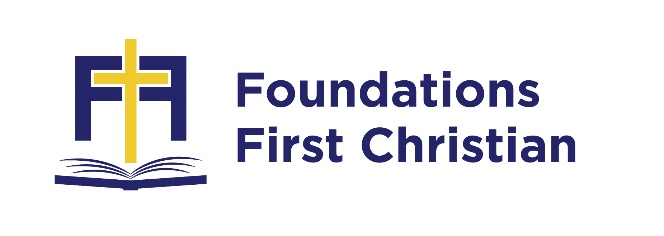 TEACHER ASSOCIATE JOB DESCRIPTIONFoundations First Christian is a hybrid learning community that partners with parents to provide children and young people with a comprehensive and balanced education that leads them to know God and His one and only Son, Jesus Christ, the only Foundation of all sound knowledge and learning.  The education we provide is distinctly and unwaveringly Christian.  We strive for it to be whole-person, all-truth, transformational, experiential and relational education.  In this task, the Teacher Associate (TA) is an important teaching assistant, role model and spiritual guide for students in our on-campus classes.  Therefore, we seek Teacher Associates who are excited about Christ-centered education and passionate about working with children and young people. Title: Teacher Associate Basic QualificationsSpiritualMust have personal faith in Jesus Christ as Savior and LordMust whole-heartedly accept and agree to uphold FFC’s Statement of FaithMust have active involvement in a local church whose beliefs are in agreement with FFC’s Statement of FaithMust have a growing faith in Christ as evidenced by personal prayer and study of the scripturesMust be committed to furthering FFC’s mission and faith-based philosophy of educationEducationSome college or university study in relevant field is preferredResponsibilitiesPersonalSeeks to be a Christ-like role model in speech, conduct, love, faith and purity (I Timothy 4:12; Luke 6:40)Seeks to live under the power of the Holy Spirit and manifest the fruits of the Spirit in his or her life: love, joy, peace, patience, kindness, goodness, gentleness, faithfulness and self-control (Galatians 5:22-23)Maintains integrity in all situations, handles confidential information appropriatelyMaintains a dignified personal appearance of cleanliness and modestySeeks and seizes opportunities to improve self personally and professionallyInstructionalAssists the Classroom or Subject Lead Teacher with integrating a Christian worldview and biblical principles into the class environment and teaching Assists the Lead Teacher in helping students realize the greatness of God and of their infinite worth to HimAs directed by the Lead Teacher, is ready to offer spiritual advice to students and pray with themRegularly and systematically prays for their studentsAssists the Lead Teacher with classroom, lesson and materials preparation Assists the Lead Teacher with Integrating creative teaching methods and technology to engage students and motivate them to deep learningAssists the Lead Teacher with implementing instructional strategies and differentiating learning activities and instruction by leading small groups of studentsAssists the Lead Teacher with assessing student progress, correcting assignments and testsComes to class fully prepared before the start of classAssists the Lead Teacher with keeping students, parents and FFC administration informed of progress, non-progress or persistent problems, may participate in parent-teacher conferencesAssists the Lead Teacher with maintaining proper student discipline in the classroom and on campus Maintains high expectations for all students and works with them to set achievable goalsAssists the Lead Teacher in maintaining a safe, clean, attractive and well-ordered classroomDevelops positive working relationships with the Lead Teacher, students, parents, Tier 2 & 3 parent assistants and fellow staff members built on mutual respect and trustMay serve as substitute teacher when the Lead Teacher is absentNon-InstructionalCooperates with the Board and Administration in implementing all policies, procedures and directives governing the operation of FFCInforms the Lead Teacher if unable to fulfill any responsibility they have been givenKnows the procedures for dealing with emergenciesProvides input and constructive recommendations to improve FFC’s instruction and administrationAttends and participates in faculty and curriculum meetings, in-service training, etc. including 1 half-day per month on a Wednesday.Performs other duties as assignedReports to: 	Class or Subject Lead Teacher and the Executive Director or his Designate